HERO21HEALTH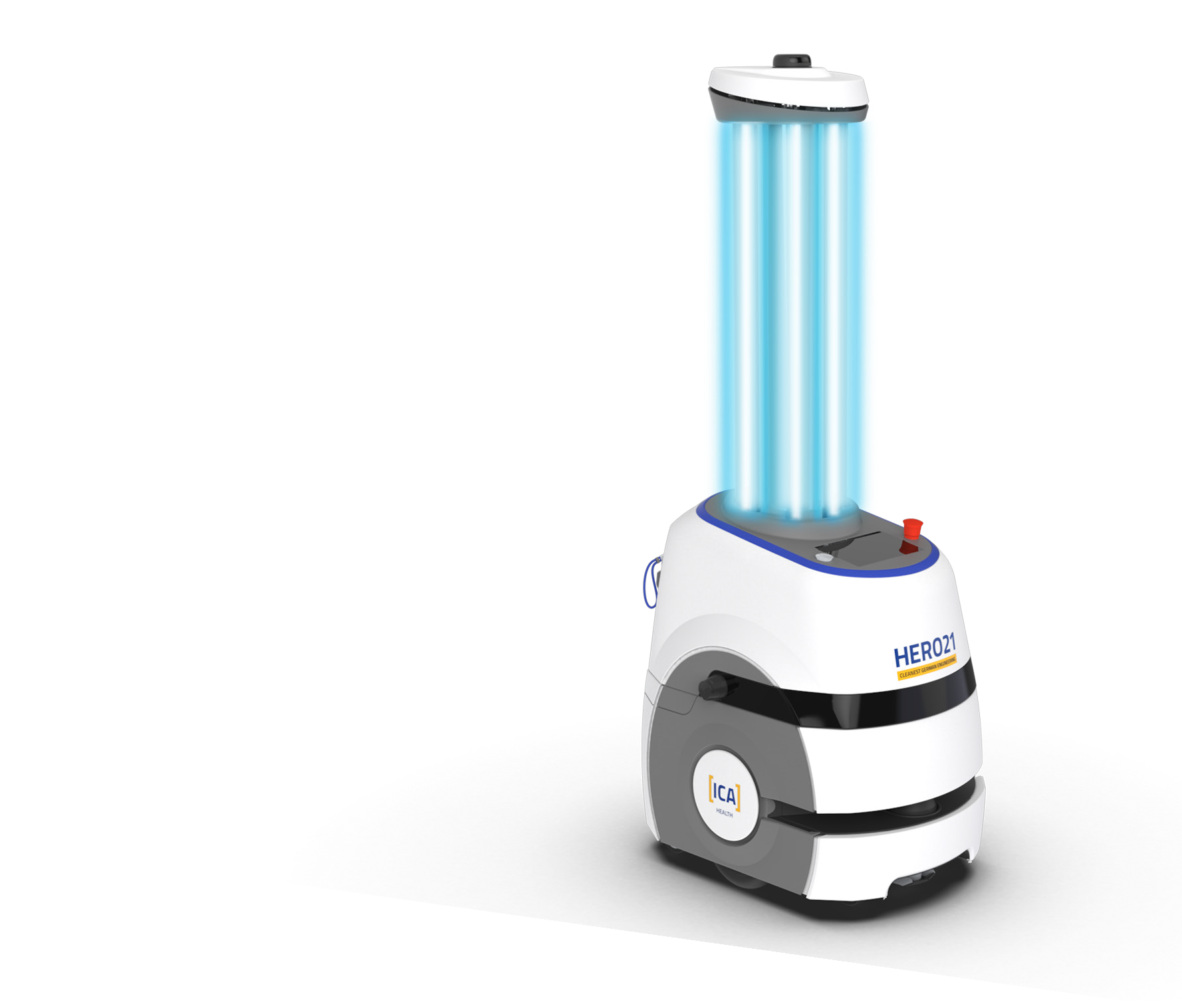 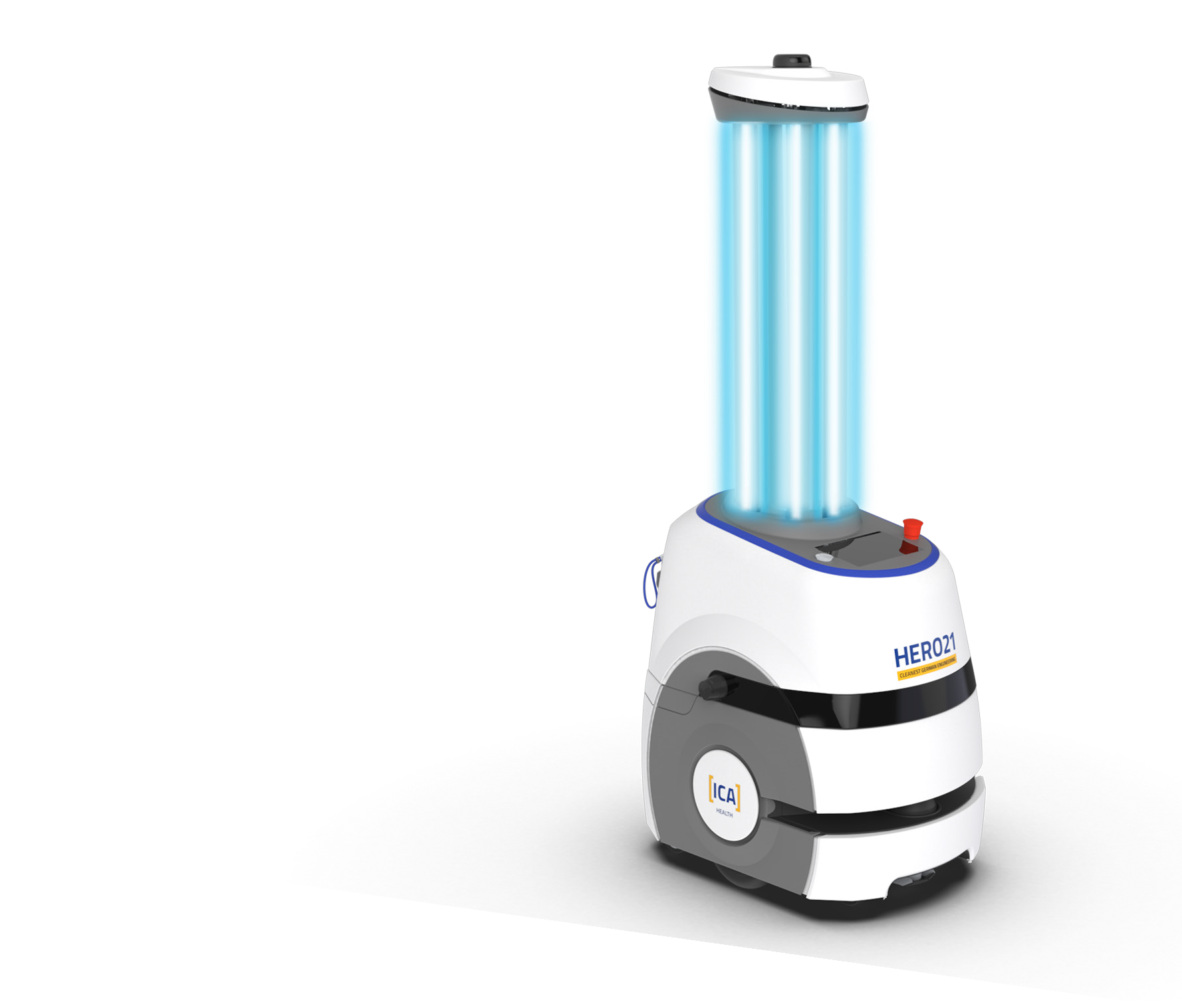 Primul robot UV-C pentru dezinfectare ” Disinfection Robot „gândit în Germania” cu o infrastructură de servicii la nivel național Situația inițială: provocările de igienă ale zilelor noastreImportanța dezinfectării în spitale a crescut în mod considerabil – și nu doar datorită pandemiei de corona virus. Metodele convenționale de dezinfecție, cum ar fi dezinfecția manuală rezolvă problema doar în mod rudimentar. Adesea, chiar produc mai mulți germeni rezistenți. Roboții UV-C vă pot ajuta să aveți o dezinfecție fiabilă, cu cea mai recentă tehnologie și eficiență crescută.Renumita societate din domeniul tehnologiei, ICA Traffic GmbH din Dortmund, Germania, a cooperat cu Departamentul de Inginerie Electrică Generală și Tehnologie Plasma (AEPT) a Universității Ruhr Bochum.Împreună, am creat o soluție de implementare la scală industrială și s-a obținuți chiar și un raport optim preț-performanță.HERO21: deschidem drumul în tehnologia dezinfecției Din multe puncte de vedere, HERO21 lasă cu mult în urmă competitorii. Se deplasează autonom prin camerele pe care trebuie să le dezinfecteze. Dacă robotul este pornit, poate să fie mutat în zonele contaminate prin intermediul aplicației instalate pe un telefon mobil, astfel încât persoana care conduce robotul nu trebuie să intre în cameră. HERO21 scanează toate datele camerei și le salvează. Tehnologia sa de senzori specială detectează dacă mai sunt oameni în cameră. În acest caz robotul nu se activează ci trimite o alarmă de pericol către dispozitivul mobil. Chiar și pe durata procesului de dezinfecție, senzorii detectează, de exemplu, când o persoană deschide ușa – și oprește lumina UV-C.Dar HERO21 nu protejează doar personalul și pacienții din spitale: dacă este folosit pentru dezinfectarea inițială în camere contaminate, personalul de curățenie care de obicei lucrează în prim alinie va fi supus unui risc mai mic de infecție.HEALTHSunet standardizat și științific Nu se folosesc tuburi standard pentru HERO21, ci lămpi UV-C special produse,  care sunt evaluate într-un test de eficiență comparativ cu șase lămpi convenționale în laborator și au o durată de viață foarte lungă. HERO21 reușește un nivel de dezinfecție de 99.99 % cu o acoperire la 360°.De asemenea, HERO21 are o durată de funcționare mare: După o scurtă fază de pre-încălzire, dezinfectează   continuu până la 3,5 ore. Această capacită corespunde unui număr de circa 14 camere (25 m² in 5-10 minute). HERO21 este operațional din nou după doar câteva ore de încărcare. Toate analize au fost efectuate într-un laborator certificat BLS-1.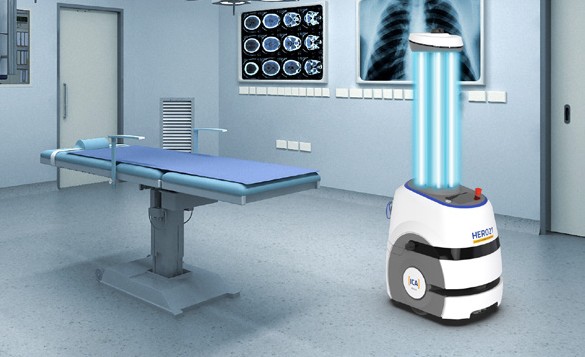 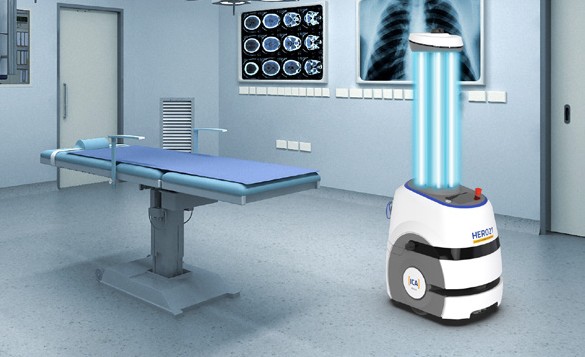 ICA: a company on an innovation pathICA a fost fondat în 1986 de Dipl.-Ing. Heinz Sander. Este o societate gestionată de proprietar, independentă, de dimensiuni medii care în general produce sisteme și mașini de bilete inteligente. În calitate de specialist în software complex, ICA s-a dedicat dezvoltării de tehnologii inovative și orientate către viitor.Drept urmare, în 2020 a fost creată Divizia Sănătate. Fondatorul a avut idea unui robot inovativ de dezinfecție, drept urmare s-a dezvoltat HERO21 sub conducerea Directorului General & COO Dipl.-Ing. Stefan Walko. Nu doar stabilește tehnologii standard noi din punct de vedere al funcționării - ICA este de asemenea societatea care poate oferi servicii tehnologice complete la nivel național și suport clienților 24/7.Dimensiune L*W*H	  Aprox. 700 mm x 500 mm x 1,650 mm	  Mediu 	  Interior 	SiguranțăSistem de siguranță în doi pași, închidere la deschiderea ușii, recunoaștere persoane și obiecte cu tehnologie de senzor laser Viteză 	  1 m/s	  Timp dezinfecție	  5-10 minute pentru 25 m²	  Acoperire dezinfecție	  360°	  Durată de funcționare	  3,5 ore	NavigareNavigare liberă; HERO21 scanează camera independent și stochează datele camerei  	    	  Conectivitate	  Rețea Wireless și LTE (opțional)	  Configurare	  8 lămpi UV-C, 254 nm	  Control	  Via App	